.com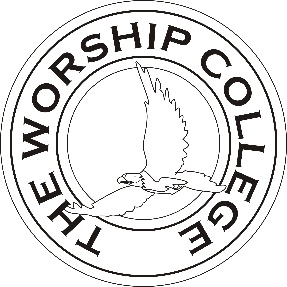 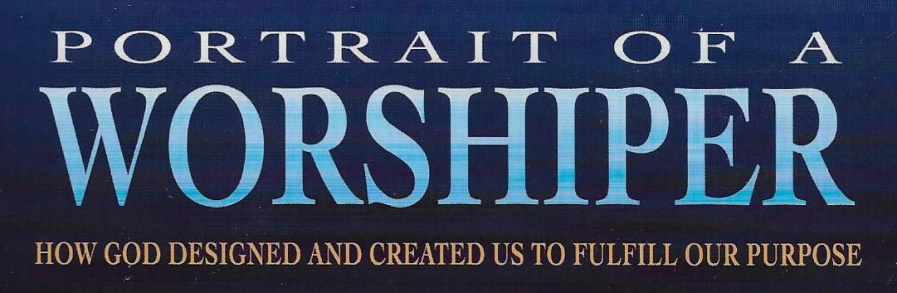 Chapter 9 Understanding Our SoulBible Class Handout Week 6Today’s Date:  _______________  My Name:  ________________________________Section 11 – Reading Our Emotions  (29:16)All our emotional indicators register at the same _________________, making it difficult for us to read them.Each emotion within us is its own ___________________ or indicator.Each emotion contributes to the overall report of the ______________________ it belongs in.Each indicator registers _______________________________ of the others.Each emotion can be ___________________________ by the other emotions.Our emotions are part of our soul, which is still in the process of being _____________________Most people think of themselves primarily as a ____________________ being.To help a counseling client get in touch with their emotions a counselor/therapist is trained to ask, “I see. And how does this make you ________________.”Some traumatized people do not think they have the ___________________ to have certain feelings.It is OK to have emotional _____________________.Emotions only become wrong when we act out of them in __________________ or hurtful ways.We need to be in touch with our emotions, which means to ________________and _______________ them correctly.We also need to know how to ______________________ our emotions properly.By processing the emotional indicators associated with any life experience, we will determine possible _________________________ to that experience.Before acting out any of these possible responses, two more determinations should always be made.Is my proposed action according to Godly _________________________ of truth?Is my proposed action God’s ______________ or leading?We will usually conclude and store the memory of how we feel about an experience under the name of the _________________________ feeling.It is easier to define how we feel when one ______________________ is predominantly responding over all the rest.It takes _________________ to process the emotional settings associated with any multi-emotional experience.We process our emotions by __________________________ the memory file of that experience several times to read the emotional settings.When we reopen a memory file, we will experience every __________________ the same as we did at the time of the experience.These emotional indicator levels will always occur when we _________________ about that event, until we process the file.Sometimes the processing of memory files can happen during our _________________.If an experience is acutely emotionally _____________________, we may stay away from it.Or we become ________________________ with that unresolved, unprocessed memory, and think about it all the time.To fully process our emotions requires that we understand… the way we _________________ about an experience, the ________________________ we feel that way, and what we should __________ about it.Women process - or read - their emotions best by ________________________ about them.Men process their emotions by __________________________ about them.The memories of the mind carry with them the ____________________ of our emotional indicators.This also happens with the data from the five __________________ as well.Memories have a very powerful effect on both our ________________ and_________________.To endure the necessary procedure of processing our painful emotions regarding an experience,tell your brain, “This is just the ___________________________ of this experience.”take a “________________-shot ” of the emotionsMentally dial back the impact of all emotions equally while processing the file.It is not easy to process our files when our ______________________ indicator settings are nowhere like any other memory we have had before.Processing of our memories includes determining how we feel at the time of any memory in two ways.the settings of every ___________________________ emotional indicatorthe ___________________ feeling that resulted from that particular combination of emotional meter settings.Every memory will feel different overall from other memories, because of the different ___________________________ of emotional indicator settings that are possible.For those who are functioning from emotional weakness or sickness, it can seem almost ____________________ to sort out the emotional indicators without help.God intended that our emotions would indicate to us the ______________ of our inner being.The emotions of warning are ____________________________ that something is not right.The emotions of warning should trigger a self- ________________________ to determine where the problem originates, and what to do about it.The emotions of warning should tip us off that something is not ________________, and needs to be addressed.When you sense anger, you should not automatically __________________ that anger with whom you are mad at.When we detect an emotional indication of warning you must take two actions.Examine the situation according to the ______________________ of the Word of Truth.Pray to God for _____________________.Do not _________________ the emotional indicators of warning, and do not ______________ out of how you feel until God gives you instructions.If God does not give instructions right away, store the memory file, then return to the _________________________________ principle.Section 12 – An Exercise in Reading Your Indicators  (9:18)In our exercise, speculation as to what might have brought on how the person is feeling should follow these rules.  The experiences you share can come from these three places:totally _______________________ or fictionalexperiences you have _____________________ in othersyour _______________ past experiencesthey cannot come from other people’s _____________________ or imaginationsThe object of this exercise is to understand the individual _________________, and overall __________________ of this person.Discussion QuestionsThe leader should read this scripture, then each person takes turns expressing Why is it important to think about positive memories instead of the events that are bothering you because they are unresolved or unprocessed?Finally, brothers and sisters, whatever is true, whatever is noble, whatever is right, whatever is pure, whatever is lovely, whatever is admirable—if anything is excellent or praiseworthy—think about such things. Philippians 4:8 (NIV)What are some positive thoughts we can think about?Do you have any thoughts as to how this translation’s words in this list compare to the KJV?How are they the same?How are they clarified?KJVNIVTrueTrueHonestNobleJustRightPurePureLovelyLovelyGood ReportAdmirableVirtueExcellentPraisePraiseworthy